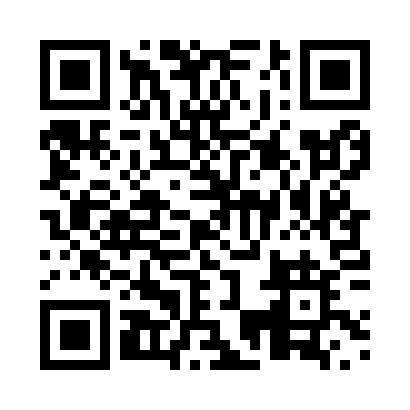 Prayer times for Grangeville, New Brunswick, CanadaWed 1 May 2024 - Fri 31 May 2024High Latitude Method: Angle Based RulePrayer Calculation Method: Islamic Society of North AmericaAsar Calculation Method: HanafiPrayer times provided by https://www.salahtimes.comDateDayFajrSunriseDhuhrAsrMaghribIsha1Wed4:286:061:186:208:3110:092Thu4:266:041:186:218:3210:113Fri4:236:031:186:218:3310:134Sat4:216:011:186:228:3410:155Sun4:196:001:176:238:3610:176Mon4:175:581:176:248:3710:197Tue4:155:571:176:248:3810:218Wed4:135:561:176:258:4010:239Thu4:115:541:176:268:4110:2410Fri4:095:531:176:278:4210:2611Sat4:075:521:176:278:4310:2812Sun4:055:501:176:288:4510:3013Mon4:035:491:176:298:4610:3214Tue4:015:481:176:308:4710:3415Wed4:005:471:176:308:4810:3616Thu3:585:461:176:318:5010:3817Fri3:565:441:176:328:5110:4018Sat3:545:431:176:328:5210:4119Sun3:525:421:176:338:5310:4320Mon3:515:411:176:348:5410:4521Tue3:495:401:176:348:5510:4722Wed3:475:391:186:358:5610:4923Thu3:465:381:186:368:5710:5124Fri3:445:371:186:368:5910:5225Sat3:435:371:186:379:0010:5426Sun3:415:361:186:389:0110:5627Mon3:405:351:186:389:0210:5728Tue3:385:341:186:399:0310:5929Wed3:375:341:186:399:0411:0130Thu3:365:331:186:409:0411:0231Fri3:345:321:196:419:0511:04